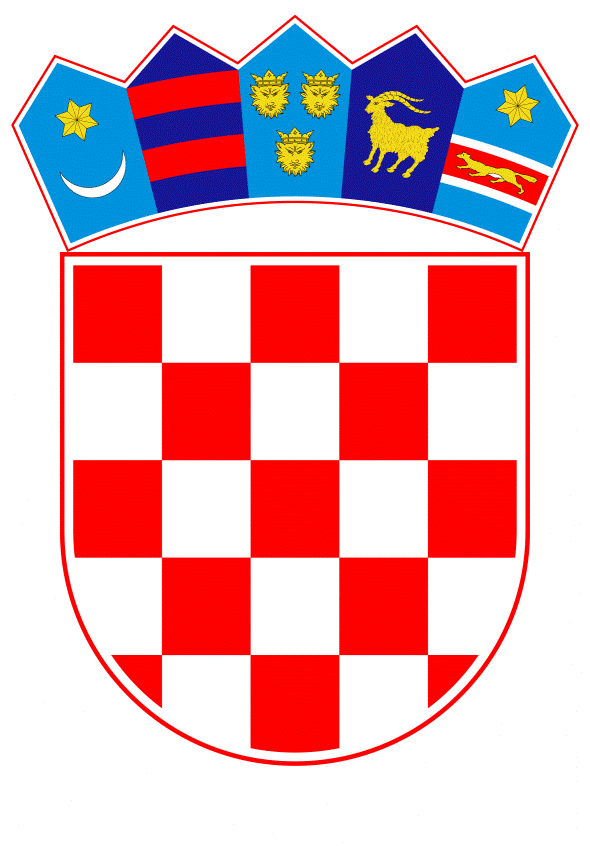 VLADA REPUBLIKE HRVATSKEZagreb,          11.  siječnja 2024.Banski dvori | Trg sv. Marka 2  | 10000 Zagreb | tel. 01 4569 209 | vlada.gov.hr										PRIJEDLOG	Na temelju članka 114. stavka 1. Zakona o proračunu („Narodne novine“, broj 144/21.) i članka 31. stavka 2. Zakona o Vladi Republike Hrvatske („Narodne novine“, br. 150/11., 119/14., 93/16., 116/18. i 80/22.), a u vezi s člankom 53. Zakona o izvršavanju Državnog proračuna Republike Hrvatske za 2024. godinu („Narodne novine“, broj 149/23.), Vlada Republike Hrvatske je na sjednici održanoj ___________ 2024. donijelaO D L U K Uo stavljanju izvan snage Odluke o davanju prethodne suglasnosti za izmjenu državnog jamstva u korist banaka: Erste&Steiermärkische Bank d.d., Rijeka, Hrvatska banka za obnovu i razvitak, Hrvatska poštanska banka d.d., Zagreb, OTP banka d.d., Split, Privredna banka Zagreb d.d., Zagreb i Zagrebačka banka d.d., Zagreb za kreditno zaduženje društva Hrvatska elektroprivreda d.d., radi financiranja osiguranja zaliha plina na teritoriju Republike HrvatskeI.Ovom Odlukom stavlja se izvan snage Odluka o davanju prethodne suglasnosti za izmjenu državnog jamstva u korist banaka: Erste & Steiermärkische bank d.d., Rijeka, Hrvatska banka za obnovu i razvitak, Hrvatska poštanska banka d.d., Zagreb, OTP banka d.d., Split, Privredna banka Zagreb d.d., Zagreb i Zagrebačka banka d.d., Zagreb za kreditno zaduženje društva Hrvatska elektroprivreda d.d., radi financiranja osiguranja zaliha plina na teritoriju Republike Hrvatske, KLASA: 022-03/23-04/124; URBROJ: 50301-05/27-23-2 od 30. ožujka 2023..II.		Ova Odluka stupa na snagu danom donošenja. KLASA:URBROJ:Zagreb, __________ 2023.               P R E D S J E D N I Kmr. sc. Andrej Plenković, v. r.O B R A Z L O Ž E NJ EVlada Republike Hrvatske je na sjednici održanoj 3. lipnja 2022. donijela Odluku o osiguranju zaliha plina na teritoriju Republike Hrvatske (Narodne novine, broj 63/22)  kojom  je zadužila HEP d.d. da, radi osiguranja zaliha plina na teritoriju Republike Hrvatske, osigura količine plina u iznosu od 270,83 milijuna m3, te je za predmetnu svrhu osiguranja potrebne količine plina, Vlada Republike Hrvatske istovremeno odobrila kreditno zaduženje HEP-u kod komercijalnih banaka do iznosa 400 milijuna eura, uz izdavanje državnog jamstva HEP-u za predmetno kreditno zaduženje. Na sjednici održanoj 21. srpnja 2022. Vlada Republike Hrvatske donijela je odluku o davanju državnog jamstva u korist banaka: Erste & Steiermarkische bank d.d., Hrvatska banka za obnovu i razvitak, Hrvatska poštanska banka d.d., OTP banka d.d., Privredna banka Zagreb d.d. i Zagrebačka banka d.d., za kreditno zaduženje društva Hrvatska elektroprivreda d.d., radi financiranja osiguranja zaliha plina na teritoriju Republike Hrvatske (Klasa: 022-03/22-04/296, Urbroj: 50301-05/05-22-2). Kredit je osiguran jamstvom Republike Hrvatske u 100-tnom iznosu iskorištenog kredita. Jamstvo je izdano 29. srpnja 2022. te je na snazi od dana izdavanja do dana podmirenja svih obveza korisnika kredita (HEP d.d.). s osnove Ugovora o dugoročnom klupskom kreditu u iznosu do400 milijuna eura.  Povrat duga po kreditu do 400 milijuna eura koji je ugovoren za potrebu osiguranja zaliha plina uvjetovan je prodajom navedene zalihe iz Podzemnog skladišta Plina OKOLI. Kredit je iskorišten u iznosu od 294 milijuna eura za nabavku navedene količine zalihe plina. Ministarstvo gospodarstva i održivog razvoja će po donošenju Odluke Vlade Republike Hrvatske o izmjenama i dopunama odluke o osiguranju zaliha plina na teritoriju izvršiti uplatu novčanih sredstava u iznosu od 286.299.854,31 eura, a ne kasnije od 19. siječnja 2024. te je HEP d.d. dužan izvršiti povrat cjelokupnog iznosa kredita do datuma dospijeća (25. siječnja 2024.). Iz navedenog razloga produžetak roka važenja državnih jamstava neće biti potreban.Slijedom svega navedenog, Ministarstvo gospodarstva i održivog razvoja, kao nadležno ministarstvo predlaže stavljanje izvan snage Odluke o davanju prethodne suglasnosti za izmjenu državnog jamstva danog Odlukom o davanju državnog jamstva u korist banaka: Erste & Steiermärkische bank d.d., Rijeka, Hrvatska banka za obnovu i razvitak, Hrvatska poštanska banka d.d., Zagreb, OTP banka d.d., Split, Privredna banka Zagreb d.d., Zagreb i Zagrebačka banka d.d., Zagreb za kreditno zaduženje društva Hrvatska elektroprivreda d.d., radi financiranja osiguranja zaliha plina na teritoriju Republike Hrvatske (KLASA: 022-03/23-04/124; URBROJ: 50301-05/27-23-2 od 30. ožujka 2023.), budući prema istoj nije izdano izmijenjeno državno jamstvo te s obzirom da će HEP d.d. podmiriti iskorišteni dio kredita.Predlagatelj:Ministarstvo gospodarstva i održivog razvojaPredmet:Prijedlog odluke o stavljanju izvan snage Odluke o davanju prethodne suglasnosti za izmjenu državnog jamstva u korist banaka: Erste & Steiermärkische bank d.d., Rijeka, Hrvatska banka za obnovu i razvitak, Hrvatska poštanska banka d.d., Zagreb, OTP banka d.d., Split, Privredna banka Zagreb d.d., Zagreb i Zagrebačka banka d.d., Zagreb za kreditno zaduženje društva Hrvatska elektroprivreda d.d., radi financiranja osiguranja zaliha plina na teritoriju Republike Hrvatske